Project Name: Project NameEngineer:	Engineer's NameI attest that I am incorporating the specifications as indicated above for this project.  I have not altered the specifications as provided in the PWC Design Manual, unless indicated in the attached signed, sealed, and dated Special Provisions.Seal, Signature & Date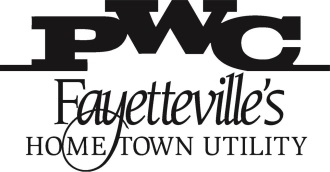 Fayetteville Public Works Commission
Water Resources Engineering Department
Standard Specifications ChecklistYESN/A02111Site Clearing for PWC UtilitiesYESN/A02211Grading for PWC Utilities (for access roads, drainage, etc.)YESN/A02222Excavation and Backfilling for Utilities SystemsYESN/A02272Erosion Control (when an approved erosion control plan does not exist)YESN/A02273Temporary Silt Fence (when an approved erosion control plan does not exist)YESN/A02274Gravel Const. Ent (when an approved erosion control plan does not exist)YESN/A02301Boring and JackingYESN/A02350Steel "H" PilesYESN/A02505Adjustments of Existing StructuresYESN/A02573Permanent Pavement PatchYESN/A02660Water DistributionYESN/A02730Sanitary Sewer SystemYESN/A02732Sewage Force MainsYESN/A02750Wastewater Flow Control (Bypass Pumping)YESN/A02753Submersible Pump Lift StationYESN/A02754Self-Priming Lift StationYESN/A02755Fiberglass Reinforced Plastic (FRP) Enclosures for Lift StationsYESN/A02756Pre-Cast Concrete Enclosures for Lift StationsYESN/A02762Manhole Lining - PolymericYESN/A02765Chimney SealsYESN/A02831Chain Link Fencing YESN/A02931SodYESN/A02933Lawns and Grasses (Seeding)YESN/A02934Seeding WetlandsYESN/A03301Concrete Construction (Utility)YESN/A09801Anti-Microbial AdmixtureYESN/A09802Special Coatings – Ceramic Epoxy (Protecto 401)YESN/A09804Special Coatings – Epoxy Lining Ductile Iron Pipe and Fittings (Permox or Tnemec)YESN/A13446Remote Telemetry for Lift StationsYESN/A16010Electrical Systems for Lift StationsYESN/A16231Standby Power Systems for Lift StationsYESN/ASpecial Provisions to the above Specifications (Must include the signed & sealed specifications)Special Provisions to the above Specifications (Must include the signed & sealed specifications)YESN/AAdditional Specifications not listed above (Must include the signed & sealed specifications)Additional Specifications not listed above (Must include the signed & sealed specifications)